PRACA Z MAPĄ – zaznaczenie na mapie nazw stolic oraz wytłumaczenie symboli: GNIEZNO – orzeł w gnieździe, KRAKÓW – korona, Warszawa – flaga Polski. 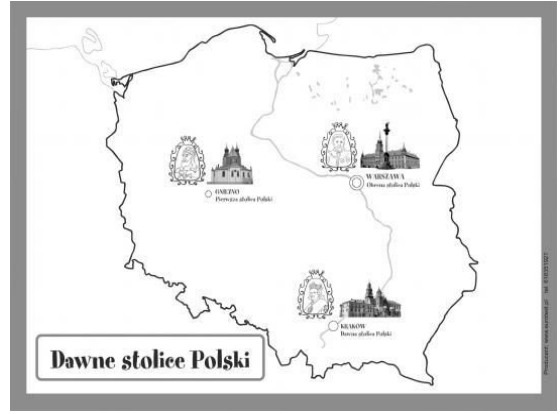 WARSZAWAGNIEZNOKRAKÓW